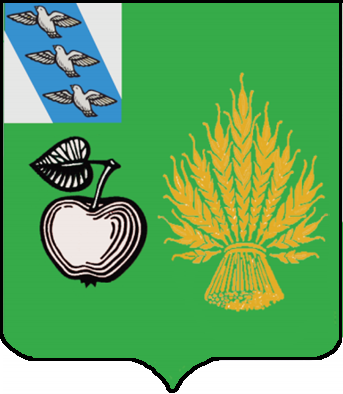 РЕВИЗИОННАЯ КОМИССИЯБЕЛОВСКОГО РАЙОНА  КУРСКОЙ ОБЛАСТИРАСПОРЯЖЕНИЕот  27.11.2023г. № 9Курская область, сл. Белая«О внесении изменений в  распоряжение Ревизионной комиссии Беловского районаКурской области от 28.12.2022г. №7 «Обутверждении  Плана работы Ревизионнойкомиссии Беловского района Курской области на 2023 год»В соответствии с п.1 ст.12  Федерального закона от  07.02.2011г. N 6-ФЗ «Об общих принципах организации и деятельности контрольно-счетных органов субъектов РФ и муниципальных образований», п.11. Положения Ревизионной комиссии Беловского района Курской области, утвержденного Решением Представительного Собрания  Беловского района Курской области от 09.09.2022г. №VI-26/1, п. 2 ст. 1 Регламента Ревизионной комиссии Беловкого района Курской области утвержденного Решением Представительного Собрания  Беловского района Курской области от 16.02.2023г. №VI-30/4:1. Внести изменения в План работы Ревизионной комиссии Беловского района Курской области на 2023 год:1.1  исключить  из  Плана работы Ревизионной комиссии Беловского района Курской области на 2023 год: пункт 2.4 раздела  2 «Контрольные мероприятия» «Аудит в сфере закупок в рамках полномочий, определенных статьей 98 Федеральным законом от 05.04.2013г. № 44 ФЗ «О контрактной системе в сфере закупок товаров, работ, услуг для обеспечения государственных и муниципальных нужд» в  Администрации Малосолдатского сельсовета Беловского района Курской области за 2022 год, срок исполнения IV квартал, основание  для включения - соглашение о передаче полномочий.2. Контроль за исполнением настоящего распоряжения оставляю за собой.3. Опубликовать данное распоряжение  в сети Интернет на официальном сайте муниципального образования «Беловский район» Курской области (Http://bel.rkursk.ru).4. Распоряжение вступает в силу с момента его подписания.Председатель Ревизионной комиссии Беловского района Курской области                                     Е.В. Звягинцева